.#32 Counts Intro.Section 1: Side touch, side touch, chassé, backrock.Section 2: Side touch, side touch, chassé 1/4 turn left, forward rock.Section 3: Coaster step, 1/4 turn cross, 1/4 turn x2, forward rock.Section 4: Back rock, jazz box cross.Tag: Facing 12 o'clock on 9th. wall, dance first 8 counts, then Basic NC right, basic NC left.Then start again.Ending: Wall 12 facing 12 o'clock: Jazzbox Cross.Enjoy :-)Contact: Dragedimzen.Puff@hotmail.comUpdate January 21st. 2018Someone To Hold Me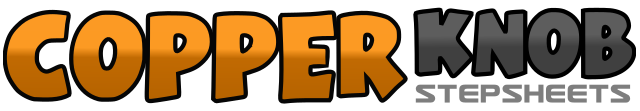 .......Count:30Wall:2Level:Beginner.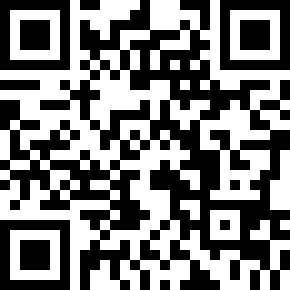 Choreographer:Aingeal Tara Byrholdt - November 2017Aingeal Tara Byrholdt - November 2017Aingeal Tara Byrholdt - November 2017Aingeal Tara Byrholdt - November 2017Aingeal Tara Byrholdt - November 2017.Music:Someone To Hold Me Tonight - Søren Sko : (iTunes)Someone To Hold Me Tonight - Søren Sko : (iTunes)Someone To Hold Me Tonight - Søren Sko : (iTunes)Someone To Hold Me Tonight - Søren Sko : (iTunes)Someone To Hold Me Tonight - Søren Sko : (iTunes)........1-2step right to right side (1), touch left next to right (2) facing 12:003-4step left to left side (3), touch right next to left (4)5&6step right to right side (5), step left next to right (&), step right to right side (6)7-8rock back on left (7), recover on right (8)1-2step left to left side (1), touch right next to left (2)3-4step right to right side (3), touch left next to right (4)5&6step left to left side (5), step right next to left (&), step left 1/4 turn to left (6)7-8rock forward on R (7), recover on L (8)1&2step back on right (1), step left next to right (&), step forward on right (2)3-4step forward on left (3), 1/4 turn right (4)5-6cross left over right (5), step back 1/4 turn on right (6)7-8step 1/4 turn to left side (7), rock forward on right (8)1-2rock back on right (1), rocover on left (2)3-4cross right over left (3), step back on left (4)5-6step right to right side (5), cross left over right (6)1-2-&Large step on right to right side (1), rock back on left (2), recover on right (&)3-4-&Large step on left to left side (3), rock back on right (4), recover on left (&)